Slovní úlohy se změnou základu pro K1/MAT, na 20. 3. – 26. 3. 2021Úloha A Na skladě je 30 tun brambor. První den odvezli 20 %, druhý den 30% zbytku. Kolik tun brambor pak zbude na skladě? Úloha B Boty byly nejprve zdraženy o 30 % z původní ceny. Poté byly zlevněny o 30 % z nové ceny. Nakonec tedy stály 1 365,- Kč. Jaká byla původní cena bot? Úloha C/1 (z maturit)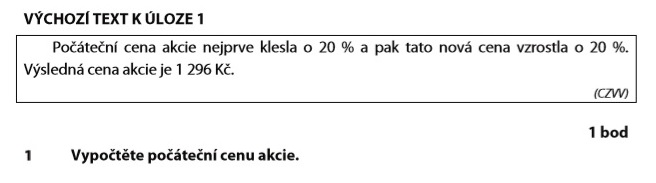 Nápověda z hodinyKniha byla z 350 Kč zdražena o 20 %. Jelikož nešla na odbyt, zlevnil ji následně knihkupec o 15 %. Kolik byla její koncová cena? Kolik % z původní ceny činí tato cena? První nápad: Když knihu zdraží o 20 % a potom zlevní o 15 %, nejde náhodou ve výsledku o zdražení 5 %? Není, protože se mění základ pro výpočet 100 %!!! Zdražení o 20 % 350 Kč … 100 % ceny x Kč … 120 % --------------------------------  (mezicena) Zlevnění o 15 % 420 Kč … 100 % meziceny y Kč … 85 % -------------------------------- Koncová cena je 357 Kč. 350 Kč … 100 % pův. ceny 357 Kč … z % pův. ceny ---------------------------------- Kniha byla celkově zdražena o 2 %. Jiný postup – zkratka  výpočet meziceny  výpočet koncové ceny  výpočet relativní koncové ceny v % (vůči počátku) Ještě větší zkratka Cena Procenta 